В Волгограде стартовали аукционы на проведение работ по благоустройству дворов и общественных территорий  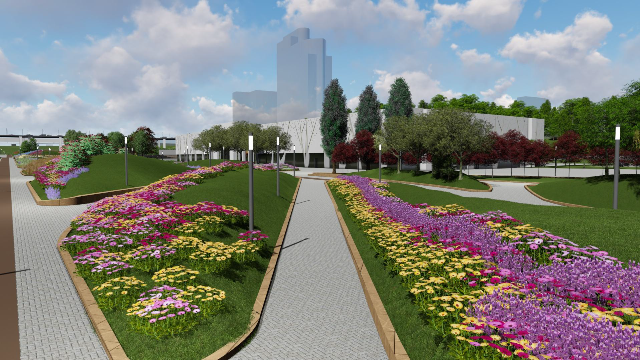 В областном центре объявлен аукцион на благоустройство  зеленой зоны, прилегающей к интерактивному музею  «Россия. Моя история».  Параллельно  запущена открытая  аукционная процедура по отбору подрядчиков  на комплексное обновление дорожного покрытия на дворовых территориях. Победители приступят к работам в середине лета.  В рамках работы по формированию комфортной городской среды с благоустройством  зеленых зон  и общественных мест в этом году в Волгограде обновятся не только дворы и парки, но и другие общественные территории, десятилетиями не получавшие должного внимания со стороны властей.  В список территорий, которые в этом году ждет комплексное обновление, вошел 41 двор в разных районах города, а также зеленая зона, прилегающая к строящемуся  интерактивному музею «Россия. Моя история» и улица Невская. Перечень территорий определили сами волгоградцы, они же предложили дизайн-проекты по их обновлению. Лучшие дизайн-проекты, прошедшие общественную экспертизу и набравшие максимальное количество баллов, впоследствии легли в основу проектной документации по благоустройству  выбранных территорий. Комплексное обновление  дворов и общественных зон стало возможным благодаря поддержке федерального центра: в  рамках общероссийского  проекта «Формирование современной городской среды», созданного по инициативе  Президиума Генерального совета Партии «Единая Россия», ряду регионов Российской Федерации были выделены дополнительные средства на обновление дворов и общественных зон. В том числе Волгоград на эти цели получил порядка 440 миллионов рублей, помимо этого были  добавлены 10 миллионов  из  бюджета города. Напомним, федеральная программа  стала развитием волгоградского проекта «Наш двор - наш дом», в рамках которого в 58 волгоградских дворах было отремонтировано асфальтовое покрытие, в 67 — установлены детские игровые площадки.Долгосрочная стратегия развития региона подразумевает поэтапное и полноценное обновление зеленых зон и общественных территорий Волгограда. В рамках работы, направленной на формирование городской среды с благоустройством  зеленых зон  и общественных мест, шесть районов города уже преобразили свои парковые зоны. В этом году финансовая поддержка со стороны федерального центра позволит вывести эту работу на новый, более масштабный уровень.  Согласно условиям конкурсной документации на территории рядом с музеем  «Россия. Моя история» появится  подъездная дорога, тротуары и пешеходные дорожки, а также будут проложены необходимые инженерные сети электроснабжения, водоснабжения и  канализации.  На зеленой территории  планируется оборудовать фонтан, посадить деревья и кустарники и установить малые архитектурные формы - детские игровые аттракционы, парковые диваны и  урны. Требования конкурсной документации по комплексному благоустройству  дворовых территорий предусматривают обновление дорожного покрытия основных проездов, разъездных площадок и пешеходных дорожек с тротуарами. Кроме того, на дворовых территориях также планируется восстановить линии наружного освещения, привести в порядок ливневую канализацию и установить малые архитектурные формы для взрослых и детей. 